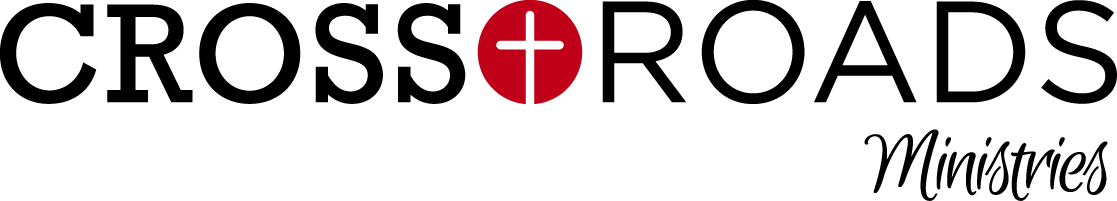 P. O. Box 3075Ridgeland, MS  39158	 							Date Received: _____________________								Interview 1:      _____________________								Date Accepted   ____________________PERSONAL INFORMATION Full Name                                                              ___      Preferred Name_______________________DOC number _______________________________   Facility Name___________________________Case Manager Name: _____________________________  Age: ____________ DOB_____________Address ___________________________________________________________________________                                    Street                                    city                         state                    zip Current Conviction(s):________________________________________________________________Plea Bargain or Trial?  __________________________ did you know the victims?  _______________Describe the nature of your crime ________________________________________________________________________________________________________________________________________Sentence Length _____ Estimated Release Date__________ ERS__30/30__Parole__other_______Number of years incarcerated (including juvenile time) ____________________________________Answer the following (use space on back if necessary):ADDICTION HISTORY	(CIRCLE ALL THAT APPLY CURRENTLY OR IN THE PAST)Acid			Methamphetamine	Gambling	Suboxone		OxyContinAlcohol		Barbiturates		Inhalants	PCP			HeroinAdderall		Klonopin			Marijuana	Pornography/Sex		Other________________________Ice			Valium			Spice		LortabRitalin		Xanax			Tobacco		LorcetCrystal		Cocaine			Methadone	Morphine  Describe the actions you have taken to improve yourself and prepare for life outside prison:     _______________________________________________________________________	_______________________________________________________________________List all prior convictions, pending charges, detainers, warrants:Jobs/Assignments: __________________________________________________________Programs completed__________________________________________________________ ___________________________________________________________________________Hobbies:____________________________________________________________________Emergency Contact _____________________________ Relationship: _________________ ________________________________________________________________________Street										City				State 			ZipPhone Number__________________________Marital status (single, married, etc.): Any contact with spouse?  _______________________ Any children? _____ Ages: ____________________ Do you pay child support? ________Describe any other financial obligations (restitution, court fees, fines, alimony, etc.) ______________________________________________________________________________________________________________________________________________________HEALTHCircle all that applyAllergies				Epilepsy					High Blood Pressure		Suicide AttemptsAnxiety Attacks		Eyes					HIV					TuberculosisBlackouts			Hallucinations			Respiratory				UlcersCancer				Handicaps				Seizures					Liver DiseaseDental 				Hearing Voices			Severe Depression		Other: ________________________Diabetes				Heart					Sleep DisorderEating Disorder		Hepatitis:  Type____		STD’sHave you ever been diagnosed or treated for a psychiatric or mental disorder? ________________________________If so, what disorder? ______________________________________________________________________________Are you currently on any medications? If so, list below: ________________________________________________________________________________________________________________________________________________________________________________________________________________________________________________________________EDUCATIONDiploma/GED	________________________________/Trade School/Special Training _______________________________College_____________________________Degree__________________________________________________________ MILITARY SERVICEMilitary (YES / NO) Branch ________    Type of Discharge   ____________________________________________________ Date of discharge _____________________ EMPLOYMENTJob Experience (List) _____________________________________________________________________________________________________________________________________________________________________________________

____________________________________________________________________________________________________ Position Held   _______________________                                             _______________________________________________________________________________________________________________________________________________   Preferred Denomination ____________________________________________________________Applicant’s Certification PageI certify that the above information, including the medical/mental information is accurate, true, and 	complete. Additionally, I have not omitted any pertinent information which may affect my acceptance 	into the Crossroads Ministry.   I further understand and agree that if after my admission into the Crossroads program, it is determined that I have omitted any information, or have intentionally withheld information, I will be discharged from the ministry and turned over to my parole/probation 	officer.I agree the Crossroads Ministry will not be responsible in any way for medical/ mental treatment expense incurred while I am in the Crossroads Program.I understand and agree that the Crossroads Ministry can and will, at their discretion, require random drug/alcohol testing.  I understand that refusal to be tested or failure to pass this test is grounds for immediate dismissal from the program.  I request consideration for residence in the Crossroads ministry. I am aware of its requirements, and I agree to fully cooperate and participate in this program. I authorize the release and exchange of any personal information or files to Crossroads Ministry  from any agency, including but not limited to, the Mississippi Department of Corrections, MDOC Parole/Probation Department, Parole Board, Justice System, or Police.  I understand and agree that in order to complete the Crossroads Ministry Program I will be in the program for at least four months.  A copy of this page of my application will be filed with my MDOC Parole/Probation Officer for future reference.If accepted, do you understand that Crossroads Ministry later discovery of your giving false information or incomplete information to us may result in your being discharged from the Ministry, upon discovery of that information?Yes__________ No___________Signature ___________________________________ MDOC No. ________________ Date___________________________                          Probation/Parole Officer___________________________________________________________________________ 
Date    ______________________________  DateConvictionSentence/Time Served